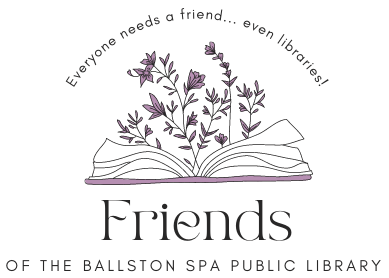 AgendaApril 20, 2023 6 p.m. – 7:45 p.m.Welcome All and especially New Members - Karen Stack James, Bertha KellyApproval of Minutes from the meeting of March 16, 2023 – Shelley Fenton (5 min.)Treasurer’s Report – Meredith Tower (5 minutes)Operational Issues – Christine Fitzpatrick (20 minutes)	Purchase of liability insurance 	Farmers’ Market ApplicationUpcoming Events All (30 minutes) 	Foraging - Sat. May 20	Speckled Pig - Thurs. June 8	Community Read Aloud – June 11Discussion of the Benefit Auction – prep., process, etc. Danielle Thomson/All (45 min.)Member Concerns – (10 minutes)Next Meeting Thurs. May 18, 202321 Milton Ave, Ballston Spa, NY 12020.  Find us on the library website https://bspl.sals.edu(518) 885 5022